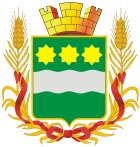 Об установлении мер социальной поддержки граждан по оплате проезда и провоза багажа в транспорте общего пользования на территории города БлаговещенскаРассмотрев внесенный мэром города Благовещенска проект решения Благовещенской городской Думы «Об установлении мер социальной поддержки граждан по оплате проезда и провоза багажа  в транспорте общего пользования на территории города Благовещенска», в соответствии с частью 5 статьи 20 Федерального закона от 06.10.2003 № 131-ФЗ «Об общих принципах организации местного самоуправления в Российской Федерации», на основании статьи 20 Устава муниципального образования города Благовещенска, учитывая заключение комитета Благовещенской городской Думы по социальным вопросам, вопросам молодежи и детства, Благовещенская городская Думарешила:  1. Установить с 1 января 2021 года по 31 декабря 2021 года меру социальной поддержки по оплате проезда и провоза багажа в транспорте общего пользования на территории города Благовещенска для следующих категорий граждан:граждане, осуществляющие проезд и провоз багажа по муниципальным маршрутам регулярных перевозок;граждане, осуществляющие проезд и провоз багажа в границах городского округа по маршрутам пригородного сообщения.2. Установить, что социальная поддержка оказывается гражданам, указанным в пункте 1 настоящего решения, путем снижения стоимости проезда и провоза багажа, предельный максимальный уровень которой для муниципальных перевозчиков города Благовещенска установлен управлением государственного регулирования цен и тарифов Амурской области, с 41 рубля до 29 рублей за разовую поездку и провоз багажа.3. Мера социальной поддержки, установленная пунктом 2 настоящего решения, не распространяется:на поездки граждан при реализации ими права бесплатного проезда, предоставленного данным гражданам нормативными правовыми актами Амурской области;на поездки граждан, имеющих право на приобретение единого социального проездного билета и осуществляющих проезд с использованием микропроцессорной пластиковой карты «Социальная карта» или талонов-заявок;на поездки граждан по муниципальному маршруту регулярных перевозок № 1, за исключением поездок граждан в границах с. Белогорье, а также на участке маршрута «с. Белогорье - п. Мухинка - с. Белогорье».4. Установить с 1 января 2021 года по 31 декабря 2021 года дополнительную меру социальной поддержки для пенсионеров по старости, не имеющих льгот на проезд на пассажирском транспорте общего пользования, установленных федеральными законами и законами Амурской области, в виде предоставления возможности приобретения ежемесячных льготных проездных билетов стоимостью 390 рублей для проезда в муниципальном транспорте общего пользования по муниципальным маршрутам регулярных перевозок.5. Финансирование расходов, связанных с предоставлением мер социальной поддержки, установленных пунктами 2, 4 настоящего решения, производится за счет средств городского бюджета в форме субсидий транспортным предприятиям на компенсацию выпадающих доходов в соответствии с Порядком, определенным администрацией города Благовещенска.6. Настоящее решение вступает в силу после дня его официального опубликования в газете «Благовещенск».7. Контроль за исполнением настоящего решения возложить на комитет Благовещенской городской Думы по социальным вопросам, вопросам молодежи и детства (Величко Д.Н.).Мэр города БлаговещенскаО.Г. Имамеев